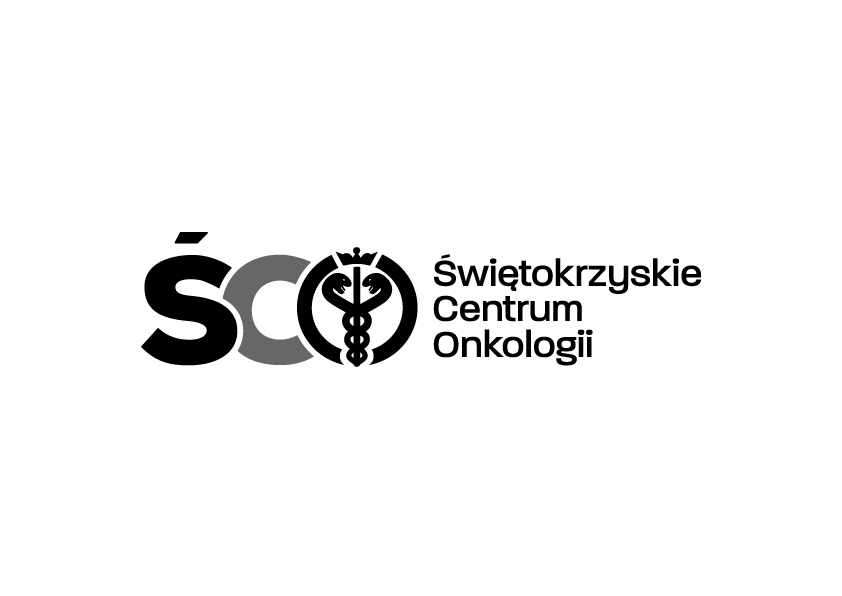 Adres: ul. Artwińskiego 3C, 25-734 Kielce  Sekcja Zamówień Publicznychtel.: (0-41) 36-74-474   fax.: (0-41) 36-74-071strona www: http://www.onkol.kielce.pl/ Email:zampubl@onkol.kielce.plKielce  dn.  08.12.2020 r.AZP.2411.77.2020.BK	          	 			DO WSZYSTKICH ZAINTERESOWANYCHDyrekcja Świętokrzyskiego Centrum Onkologii Kielcach  informuje, iż podjęła decyzję o usunięciu przyczyn zalewania budynku P i P – małe wodami opadowymi na poziomie – 3,30 przez firmę:Przedsiębiorstwo „Gemini” Mariusz Wojciechowski, ul. Klonowa 42 „B”/29, 25-553 Kielceza cenę brutto:  37 872,66  zł.Zamawiający wyznacza termin podpisania umowy na dzień  09.12.2020 r.                      Z poważaniemZ-ca Dyrektora  ds. Techniczno – Inwestycyjnych mgr inż. Wojciech Cedro